Конспект №5 урока по физической культуре  для 6 класса.Раздел: Общая гимнастика Цель урока: дальнейшее разучивание ключевых элементов общей гимнастики Задачи урока: Образовательные: закрепление техники акробатических, гимнастических прыжков, вольных упражнений. Развивающие, оздоровительные: развитие физических качеств: гибкости, силы. Формирование правильной осанки.Воспитательные: воспитание социально приемлемых форм межличностных отношений: партнерство,                              сотрудничество.Средства обучения:  гимнастическое оборудование, ноутбук, видео материалы, фотографии, магнитофон, музыкальные                                    CD-диски. Список литературы:Общая гимнастика.  Авторская программа А.Б.ЛАГУТИНА,  кандидат педагогических наук, старший преподаватель кафедры гимнастики РГАФК 2002г.Авторская рабочая программа по физической культуре раздел «Гимнастика» Фаязова Г.Н. 2014г.ЧастиурокаЧастные задачиСодержание урокаДозировкаМетодические указанияI.Вводно-подготовительная  часть Развитие основныхгрупп мышц шеи,плечевого пояса, мышцспины, ног, рук. Подготовительная часть. Построение. Сообщение задачи урока.Проверка правильной осанки: учащимся предлагается встать у стены спиной и принять правильное прямое положение, коснувшись затылком, лопатками, ягодицами, пятками. Упражнение с гимнастической палкой   (рис.1). 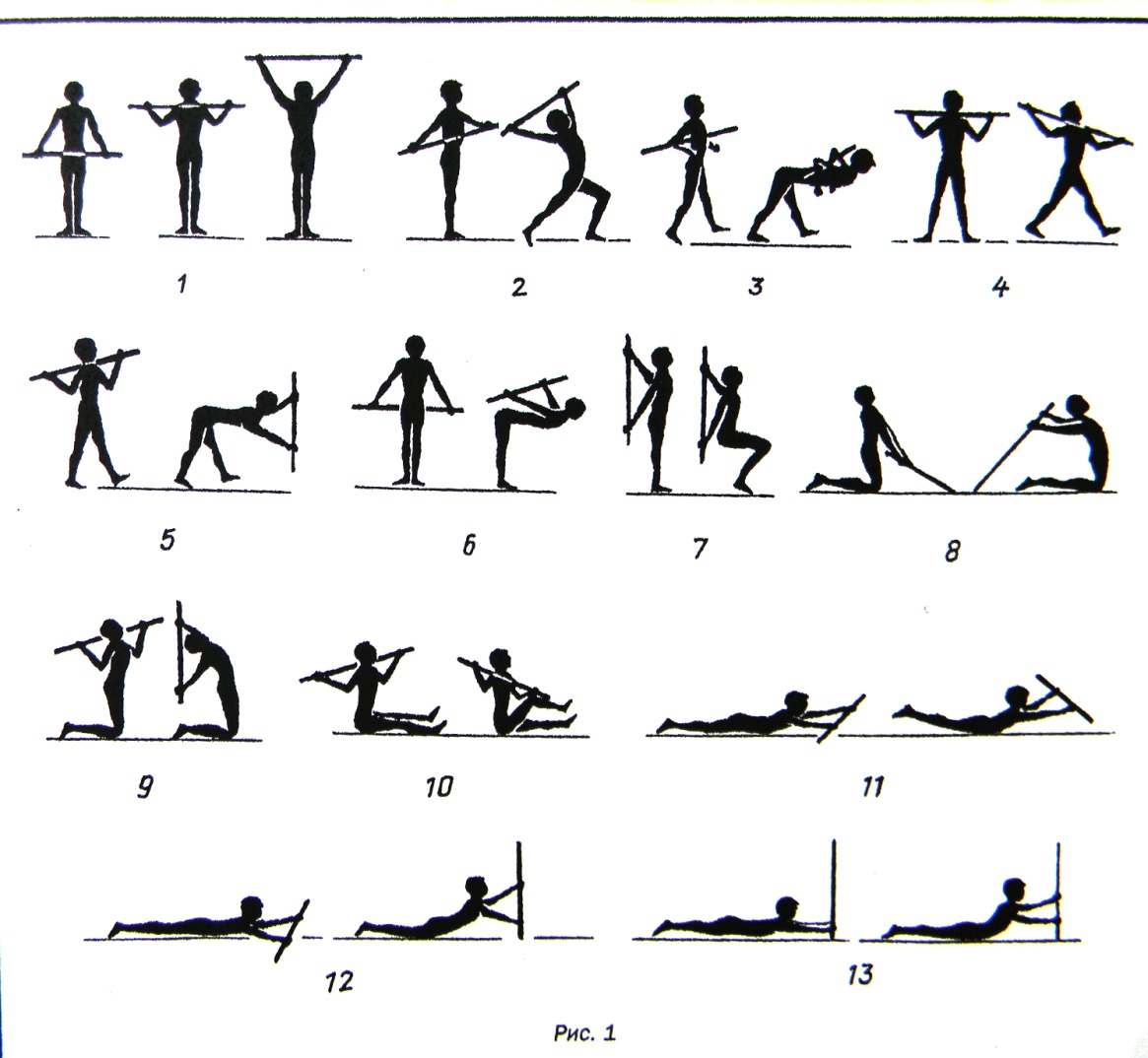 В положение стоя. 1. И.п. – горизонтально вниз; 1 – палка на грудь; 2 – палка горизонтально вверх, подняться на носки, посмотреть на палку; 3 – палку на грудь; 4 – и.п.2. И.п. – палка горизонтально вниз; 1 – правую ногу назад на носок, палка вверх, прогнуться; 2 – и.п.; 3 – 4 – то же с другой ноги.3. И.п. – ноги врозь, руки согнуты в локтевых суставах, палка сзади в локтевых сгибах;1 – 2 – наклониться вперед, смотреть вперед, прогнуться; 3 – 4 и.п.4.И.п. – ноги врозь палка за голову; 1 – поворот влево; 2 – и.п.; 3 – 4 – то же в другую сторону. 5.И.п. – стойка ноги врозь, палка на лопатки; 1 – наклон вперед прогнувшись, палка вертикально вперед; 2 – и.п. 6.И.п. – палка горизонтально вниз сзади; 1 – наклон вперед, палка назад; 2 – и.п. 7.И.п. – вертикально за спиной хватом за концы; 1 – полуприсед, спина прямая; 2 – и.п.  10 минБеседа на тему «Школа гимнастики – это основа правильнойосанки на всю жизнь»Показ упражнений лицом, профилем.Журнал «Физическая культура в школе»2005 г. №8 стр.27II.Основная часть Повышение мастерства  исполненияСоздание атмосферысоревнования.Основная часть.I. Групповые вольные упражнения:Соединение всех восьмерок с 1 по 8; 2) Согласование движений с темпо-ритмом музыкального сопровождения; 3) Определение длительности композиции; 4) Синхронное исполнение упражнений всеми участниками;  5) Выполнение на оценку с соблюдением композиционной целостности упражнения;  6) Просмотр видеоролика, исправление ошибок; 7) Оценка по 10 бальной системе.II. Гимнастические прыжки: второй прыжок: наскок в упор присев и прыжок вверх прогнувшись ноги врозь. Подводящие упражнения:прыжки у гимнастической стенки ноги врозь с приземлением на обе ноги;махи у стенки с опорой руками;глубокие выпады;вис ноги врозь и приземление на обе ноги.Прыжки с разбега: разбег наскок на мостик;вскок в упор присев; прыжок вверх прогнувшись ноги врозьприземление на согнутые ноги, руки вперед – в стороны;выпрямиться, поднять руку вверх. Уход со снаряда.  Гимнастические прыжки на результат. Каждый участник первым подходом выполняет первый прыжок, вторым подходом – второй прыжок.Требования, сбавки за нарушение техники: отсутствие слитности;недостаточная высота полётной фазы прыжков; ошибки приземления: касание руками пола, маты, падение; нарушение ритма, темпа между первой и второй частями прыжка.Акробатические прыжки на результат.  Каждый участник выполняет 2 акробатических прыжка. (Урок №4)Объявление результатов, исправление ошибок, индивидуальная работа с каждым участником. Итог. 35 миндлитель-ностьот 1м 30сдо1 м 40с;Построение в шеренги в шахматном порядке.Выполнение на счет за лидером команды;То же самое под музыку.Ошибки: а) недостаточная амплитуда;б) нарушение осанки;в) потеря равновесий;г) выход за границы;д) нарушение техники; е) нарушение гимнастического стиля.Площадка (гимнастический ковер) 10*10 метров.Подготовка мест:высота козла  105 см;«мостик»  регулируется самими участниками; место  приземления: маты 2 слоя (30см);длина дорожки для разбега – не более 12 м.Наскочить на мостик сверху. Одновременный толчок с обеих ног. Правильное положение упор присев. (неглубокий присед).Оценивается по 10 бальной системе. Каждому участнику комментировать ошибки, сбавки за нарушение правил.III.Заключительная часть Запоминать упражнения для самостоятельноговыполнения.Заключительная часть.Упражнения для формирования навыка правильной осанки.Стоя у стены с мешочком на голове, принять правильное исходное положение: затылок, лопатки, ягодицы, пятки касаются стены. Разнообразные движения руками и ногами, приседания.Передвижение с мешочком на голове по наклонной опоре (10-30˚), по ступенькам обычной ходьбой с высоким подниманием коленей, дополнительными движениями руками и перешагивание через лежащие предметы.Передвижение с мешочком на голове  приставными шагами правым и левым боком вперед, медленными танцевальными движениями. Приседание с мешочком на голове с разными исходными положениями рук (вверх, вперед, согнуты в локтях, за головой)Построение. Уход из зала.  5 минПриготовить мешочки с песком на каждого ученика для выполнения упражнения.Журнал «Физическая культура в школе»